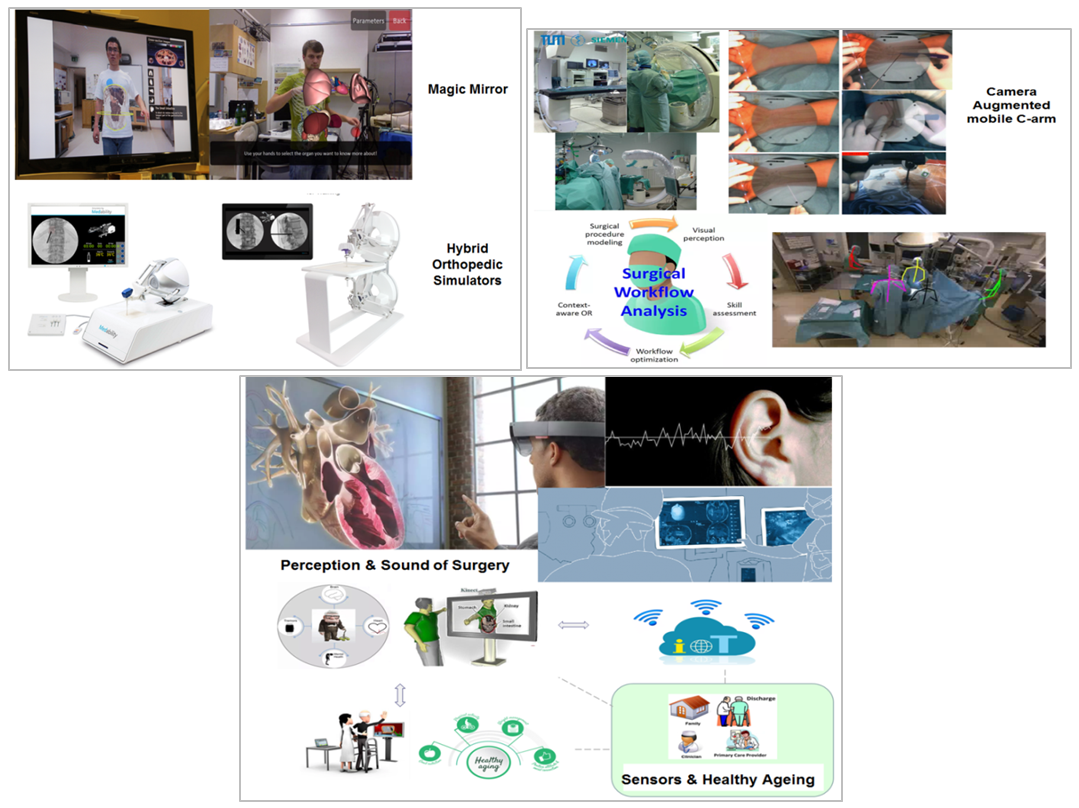 MEDICAL EDUCATION, TRAINING, AND COMPUTER ASSISTED INTERVENTIONS(METRICS Lab)The  lab explores the impact of novel  technologies and how these should be integrated to ensure the development and sustainment throughout the duration of professional careers in medicine with particular focus on surgery, while ensuring positive patient outcomes and fostering healthy habits for healthy aging.Looking for motivated students with one or more of the following:C++, Networking, OpenCV, OpenGL, Robotics, Sensors, Mobile Apps, Computer Vision.ContactProf. Pascal FallavollitaInterdisciplinary School of Health SciencesSchool of Electrical Engineering & Computer ScienceTel: 613-562-5800 ext.3986Email: pfallavo@uottawa.ca